Minnesota State records set at the 2020 Iron Ice Novice Classic (2/1/2020)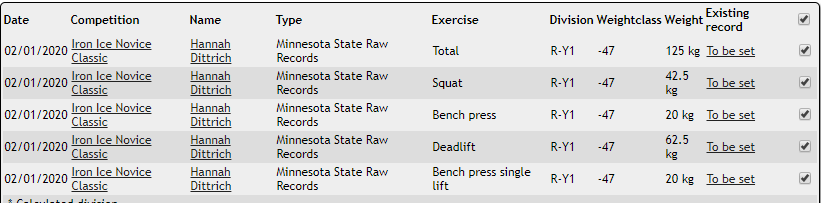 